Péczely Attila Városi Népdaléneklési versenyHódmezővásárhely2019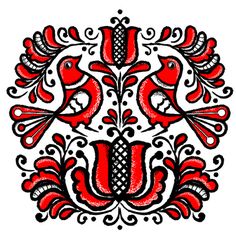 JELENTKEZÉSI LAP1.EGYÉNIversenyző neve:…………………………………………………………………...korcsoportja:………………………………………………………………………felkészítő tanár neve:………………………………………………………….......iskola megnevezése:………………………………………………………………2.EGYÉNIversenyző neve:…………………………………………………………………...korcsoportja:………………………………………………………………………felkészítő tanár neve:………………………………………………………….......iskola megnevezése:………………………………………………………………3.EGYÉNIversenyző neve:…………………………………………………………………...korcsoportja:………………………………………………………………………felkészítő tanár neve:………………………………………………………….......iskola megnevezése:………………………………………………………………1.CSOPORTOScsoport neve:……………………………………………………………………….…csoport tagjai név szerint:	1…………………………………………………..……				2……………………………………………………..…				3……………………………………………………..…				4…………………………………………………….….				5……………………………………………………...…				6……………………………………………………...…korcsoport:………………………………………………………………………..........felkészítő tanár neve:……………………………………………………………….....iskola megnevezése:………………………………………………………………..…2.CSOPORTOScsoport neve:……………………………………………………………………….…csoport tagjai név szerint:	1…………………………………………………….…				2…………………………………………………….…				3…………………………………………………….…				4……………………………………………………..…				5……………………………………………………..…				6……………………………………………………..…korcsoport:…………………………………………………………………………....felkészítő tanár neve:………………………………………………………………....iskola megnevezése:……………………………………………………………….…3.CSOPORTOScsoport neve:……………………………………………………………………….…csoport tagjai név szerint:	1………………………………………………………				2………………………………………………………				3………………………………………………………				4………………………………………………………				5………………………………………………………				6………………………………………………………korcsoport:…………………………………………………………………………...felkészítő tanár neve:………………………………………………………………...iskola megnevezése:…………………………………………………………………dátum:………………………………………..felkészítő tanár aláírása:………………………